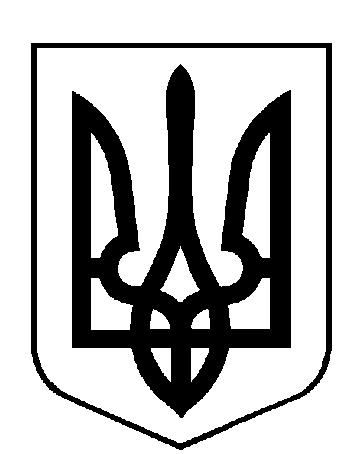                              ПЕРШІ ВИБОРИ СТАРОСТ СІЛ, СЕЛИЩ                                             15 ТРАВНЯ 2016 РОКУПавлоградська районна виборча комісія Дніпропетровська областьм. Павлоград, Дніпропетровської області, вул. Карла Маркса, 98 тел. (05632) 6–09-76ПРОТОКОЛ №29засідання Павлоградської районної виборчої комісіїДніпропетровської області14 год. 00 хв." 11 " травня 2016 року 		Усього членів комісії: 18 осіб.Присутні на засіданні члени комісії: Білоконь-Добриніна Н.І.– голова комісії, Самсоненко Н. О., Сищенко Л. В., Вільхова В. Г., Дубинська К. Г., Ізіфович Н. Я., Колєснік Н.В., Кравченко В.О., Кравченко Г. І., Надрага В. М., Прогонна Л.Н., Постоялкіна Ю.С.ПОРЯДОК  ДЕННИЙ:Про припинення повноважень члена Богданівської сільської виборчої комісії  Скачкової Олександри Анатоліївни, та  включення до складу Богданівської сільської виборчої комісії  Шиліна Павла Вікторовича по підготовці і проведенню Перших виборів старост сіл, селищ 15 травня 2016 року.Доповідач: Білоконь-Добриніна Н.І . – голова комісіїЗа порядок денний проголосували:                                «За»- 12 (дванадцять) осіб.                                «Проти» - не має.                                «Утримались» - не має.Слухали: по першому питанню голову виборчої комісії Білоконь-Добриніну Н.І ., про припинення повноважень члена Богданівської сільської виборчої комісії  Скачкової Олександри Анатоліївни та включення до складу Богданівської сільської виборчої комісії Шиліна Павла Вікторовича  по підготовці і проведенню Перших виборів старост сіл, селищ 15травня 2016 рокуВирішили (постановили): припинити повноваження члена Богданівської сільської виборчої комісії  Скачкової Олександри Анатоліївни  та включення до складу Богданівської сільської виборчої комісії Шиліна Павла Вікторовича  по підготовці і проведенню Перших виборів старост сіл, селищ 15 травня 2016 року (постанова №68\1).За це рішення проголосували:«За» -  12 (дванадцять) осіб.«Проти»  - не має.«Утрималися» - не має.ГоловаПавлоградської районної виборчої комісії                                                          Білоконь-Добриніна Н.І.                Секретар комісії                                                                       Сищенко Л.В.